Tartumaa Lahtised Meistrivõistlused Kiikingus 2023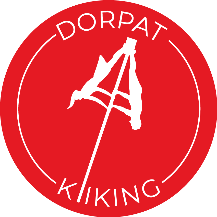 TOIMUMISE AEG: 15.07.2023 naiste võistlusklassidkell 12:0016.07.2023 meeste võistlusklassidkell 12:00KOHT: Tartu maakond, Ülenurme, Eesti PõllumajandusmuuseumVõistluste ajakava selgub pärast eelregistreerimise lõppu, on orienteeruv ja võib võistluste käigus muutuda.VÕISTLUSKLASSID Võistlusklassid avatakse kui vastavasse vanuseklassi on eelregistreerunud vähemalt 3 võistlejat. Juhul, kui mõnda vanuseklassi osalejate arvu tõttu ei avata, liiguvad end sellesse registreerinud võistlejad automaatselt vabaklassipoolsesse klassi.Kõikidel võistlejatel on kuni 5 resultatiivset võistluskatset.Tüdrukute, poiste, neidude ja noormeeste võistlusklassil on miinimumkõrgus 4,00 m.Naistel, naisjuunioritel, naisseenioritel ja meesseenioritel on miinimum aisapikkus võistlustel 4,00 m ja meestel ning meesjuunioritel 5,00 m.Kiikuja lähe võistluskatsele minekul toimub stardipukilt.Paremusjärjestus määratakse suurimate aisapikkuste alusel.Iga võistlusklassi kolme parimat autasustatakse medali ja diplomiga.Võistluste läbiviimine toimub vastavalt EKiikL kehtestatud võistlusmäärustikule.PEAKOHTUNIK 15.07.2023 naiste võistlusklassid – Meelis Linde16.07.2023 meeste võistlusklassid – Adeele ArnekOSAVÕTUTASU- 8€ eelregistreerudes esimest korda kiikinguvõistlustel osalejale;- 12€ eelregistreerudes EKiikLi kuuluva klubi liikmele;- 17€ eelregistreerudes Eesti Kiikinguliitu mitte kuuluva klubiliige või klubita võistleja, kes on kiikinguvõistlusel varasemalt osalenud;- 22€ kohapeal kõigile.Eelregistreerimine nii naiste kui meeste võistlusklassidesse on avatud kuni 10.07.2023 kella 23.59-ni!Rohkem infot www.kiiking.ee/voistlused/registreerimine/NB! Eelregistreerumine on aktsepteeritud, kui on tasutud OSAVÕTUTASU.MAKSEINFOLHVMakse saaja: SK Dorpat KiikingKontonumber: EE297700771003898072Selgitusse: TARTU2023_võistleja ees- ja perekonnanimiVÕISTLUSE KORRALDAB Spordiklubi Dorpat Kiiking MTÜKoostöös Eesti KiikinguliidugaINFOSK Dorpat Kiiking dorpat.kiiking@gmail.com15.07.2023 (Laupäev)16.07.2023 (Pühapäev)-tüdrukud kuni 12 a-poisid kuni 12 a-neiud 13-16 a-noormehed 13-16 a-naisjuuniorid 17-20 a-meesjuuniorid 17-20 a-naised 21-39 a (vabaklass) -mehed 21-39 a (vabaklass)-naisseeniorid 40-49 a-meesseeniorid 40-49 a-naisseeniorid 50-59 a-meesseeniorid 50-59 a-naisseeniorid 60+ a-meesseeniorid 60+ a